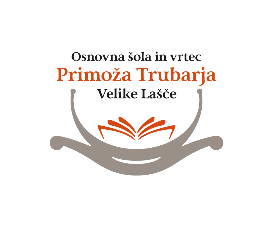 VLOGA ZA REZERVACIJOPriimek in ime otroka _______________________________________, rojen-a ________________________,naslov _______________________________ .Podpisani ___________________________________________________________                                     (ime in priimek staršev)uveljavljam rezervacijo za svojega otroka v času od ___________   do  ___________ Podpis staršev: _______________________________           Datum in kraj: ___________________________……………………………………………………………………………………………………………………… Vlogo  prejel ……………………………………………………….  Datum: ……………………………………. Vlogo je potrebno oddati 15 dni pred napovedanim datumom. 